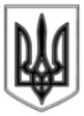 ЛИСИЧАНСЬКА МІСЬКА РАДАВИКОНАВЧИЙ КОМІТЕТР І Ш Е Н Н Я«15» 05.2018									№ 200м. ЛисичанськПро внесення змін до інформа-ційної картки адміністративноїпослуги № 09/01 «Взяття на облікгромадян за місцем проживання,які потребують поліпшення жит-лових умов»	У зв’язку із внесенням змін до Правил обліку громадян, які потребують поліпшення житлових умов, і надання їм жилих приміщень в Українській РСР, згідно з постановою Кабінету Міністрів України від 18.04.2018 № 280, керуючись п.п. 4 п. «б» ст. 27, Закону України «Про місцеве самоврядування в Україні», виконавчий комітетВИРІШИВ:1.	Затвердити в новій редакції інформаційну картку адміністративної послуги № 09/01 «Взяття на облік громадян за місцем проживання, які потребують поліпшення житлових умов» (додається).2.	Інформаційну картку зазначеної вище адміністративної послуги, затверджену рішенням виконавчого комітету від 03.04.2018 № 135, вважати такою, що втратила чинність.3.	Відділу з питань внутрішньої політики, зв’язку з громадськістю та ЗМІ розташувати дане рішення на сайті Лисичанської міської ради.4.	Контроль за виконанням даного рішення покласти на заступника міського голови Якимчука А.П.Міський голова								С.І. ШИЛІНДодатокдо рішення виконкому міської ради№ 200 від «15»05. 2018 р.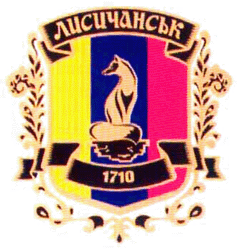 Лисичанська міська радаінформаційнА карткА адміністративної послуги № 09/01(у разі, якщо послуга надається 
через центр надання адміністративних послуг)ПІДГОТОВЛЕНО:ЗАТВЕРДЖЕНО:Начальник відділу з обліку,
розподілу, обміну та приватизації житла«____»_______________ 20___ р.Рішенням виконавчого комітету
Лисичанської міської радивід «___»________20___ № ____УЗГОДЖЕНО:Заступник міського голови«____»_______________ 20___ р.Інформація про центр надання адміністративної послугиІнформація про центр надання адміністративної послугиІнформація про центр надання адміністративної послугиНайменування центру надання адміністративної послуги, в якому здійснюється обслуговування суб’єкта зверненняНайменування центру надання адміністративної послуги, в якому здійснюється обслуговування суб’єкта зверненняЦентр надання адміністративних послуг у м. Лисичанську1.Місцезнаходження центру надання адміністративної послуги. Лисичанськ, вул. Гетьманська, буд. 632.Інформація щодо режиму роботи центру надання адміністративної послугиПонеділок, вівторок – з 800 до 1500, середа – з 1000 до 1700, четвер, п’ятниця – з 800 до 1500, субота – з 800 до 1300. Вихідний – неділя. Центр працює без перерви на обід3.Телефон/факс (довідки), адреса електронної пошти та веб-сайт центру надання адміністративної послугител. (06451) 73247, 73319, 73723,+38095-6558606; адреса електронної пошти: adminposluga@lis.gov.uaНормативні акти, якими регламентується надання адміністративної послугиНормативні акти, якими регламентується надання адміністративної послугиНормативні акти, якими регламентується надання адміністративної послуги4.Закони України —	Житловий кодекс Української РСР (введено в дію з 1 січня 1984 року Постановою Верховної Ради Української РСР від 30 червня 1983 року № 5465-X);—	Закон України «Про статус і соціальний захист громадян, які постраждали внаслідок Чорнобильської катастрофи» від 28.02.1991 № 796-XII;—	Закон України «Про статус ветеранів війни, гарантії їх соціального захисту» від 22.10.1993 № 3551-XII;—	Закон України «Про охорону дитинства» від 26.04.2001 № 2402-III;—	Закон України «Про забезпечення організаційно-правових умов соціального захисту дітей-сиріт та дітей, позбавлених батьківського піклування» від 13.01.2005 № 2342-IV;—	Закон України «Про забезпечення прав і свобод внутрішньо переміщених осіб» від 20.10.2014 № 1706-VII5.Акти Кабінету Міністрів України —	Правила обліку громадян, які потребують поліпшення житлових умов, і надання їм жилих приміщень в Українській РСР, затверджені постановою Ради Міністрів УРСР і Української республіканської ради професійних спілок від 11.12.1984 №470;—	постанова Кабінету Міністрів України від 18.04.2018 № 280 «Питання забезпечення житлом внутрішньо переміщених осіб, які захищали незалежність, суверенітет та територіальну цілісність України»6.Акти центральних органів виконавчої влади—7.Акти місцевих органів виконавчої влади/ органів місцевого самоврядуваннярішення Лисичанської міської ради від 28.04.2016 № 9/147 «Про внесення змін до Положення про відділ з обліку, розподілу, обміну та приватизації житла Лисичанської міської ради»Умови отримання адміністративної послугиУмови отримання адміністративної послугиУмови отримання адміністративної послуги8.Підстава для одержання адміністративної послуги—	забезпеченість жилою площею нижче встановленого рівня (не більше 6 кв.м жилої площі на одну особу);—	проживання у приміщенні, що не відповідає встановленим санітарним і технічним вимогам (згідно з актом, затвердженим виконкомом Лисичанської міської ради);—	тяжкі форми захворювань згідно з переліком, затвердженим Міністерством охорони здоров’я УРСР, у зв’язку з чим не можуть проживати в комунальній квартирі або в одній кімнаті з членами своєї сім’ї;—	проживання за договором піднайму;—	проживання за договором найму не менше 5 років в будинках (квартирах), що належать громадянам на праві приватної власності;—	проживання у гуртожитках;—	проживання в одній кімнаті по дві і більше сім’ї, незалежно від родинних відносин, або особи різної статі старші за 9 років, крім подружжя (в т.ч. якщо займане ним жиле приміщення складається більш як з однієї кімнати);—	внутрішньо переміщені особи з числа учасників бойових дій відповідно до пунктів 19 і 20 частини першої статті 6 та особи з інвалідністю внаслідок війни, визначені в пунктах 11-14 частини другої статті 7, та члени їх сімей, а також члени сімей загиблих, визначені абзацами четвертим - восьмим, шістнадцятим - двадцять другим пункту 1 статті 10 Закону України «Про статус ветеранів війни, гарантії їх соціального захисту»;—	перебування на обліку внутрішньо переміщених осіб у м. Лисичанську дітей-сиріт, дітей, позбавлених батьківського піклування, які досягли 16 років, та осіб з їх числа.9.Вичерпний перелік документів, необхідних для отримання адміністративної послуги, а також вимоги до них—	заява про взяття на квартирний облік, яка підписується повнолітніми членами сім’ї, які бажають стати на облік (надається);—	згода на збір та обробку персональних даних;—	довідка про реєстрацію місця проживання особи на кожного члена сім’ї за формою, встановленою в додатку 13 до Правил реєстрації місця проживання, затверджених постановою Кабінету Міністрів України від 2 березня 2016 р. № 207 (крім ВПО; видає Центр надання адміністративних послуг);—	довідка про зареєстрованих у приміщенні осіб, в якій зазначити постійність або тимчасовість проживання, зареєстрованих осіб, їх дату народження та ступінь родинних відносин по відношенню до заявника, підтверджених копіями свідоцтва про шлюб, розлучення, народження тощо (крім ВПО; видає Центр надання адміністративних послуг);—	копія адресної картки форми А, затвердженої в установленому порядку (крім ВПО; видає Центр надання адміністративних послуг);—	довідка з БТІ про наявність / відсутність власності на заявника та членів сім’ї, які бажають стати на облік;—	інформаційна довідка з Державного реєстру речових прав на нерухоме майно та Реєстру прав власності на нерухоме майно, Державного реєстру Іпотек, Єдиного реєстру заборон відчуження об’єктів нерухомого майна щодо суб’єкта, який надав заяву про взяття на квартирний облік (заявником не надається);—	акт обстеження житлових умов заявника (заявником не надається);—	копія технічного паспорта та копія свідоцтва про право на власність, якщо квартира (будинок) належить на праві приватної власності (при наявності оригіналу);—	копія паспорта на заявника і всіх членів сім’ї, які стоятимуть на квартирному обліку (за наявності оригіналу);—	копія свідоцтва про народження неповнолітніх дітей (за наявності оригіналу);—	копія реєстраційного номеру облікової картки платника податків на заявника і всіх членів сім’ї, які стоятимуть на квартирному обліку (за наявності оригіналу);—	копія свідоцтва про укладення шлюбу (за наявності оригіналу);—	копія пенсійного посвідчення (за наявності оригіналу);—	довідка з місця роботи заявника та повнолітніх членів сім’ї;—	довідка з Пенсійного фонду України в м. Лисичанську (для пенсіонерів);Підтвердження пільги (при наявності):—	копія довідки медико-соціальної експертної комісії (за наявності оригіналу).
ІІІ група інвалідності загального захворювання не дає право на пільгу;—	копія посвідчення ветеранів війни (за наявності оригіналу);—	копія посвідчення особи, яка постраждала внаслідок Чорнобильської катастрофи 1 або 2 категорії (за наявності оригіналу);—	оригінал медичного висновку;—	договір найму (піднайму) жилого приміщення;—	витяг з рішення виконавчого комітету Лисичанської міської ради про невідповідність жилого приміщення встановленим санітарним і технічним вимогам;—	копія посвідчення багатодітної родини (за наявності оригіналу);—	довідка з управління праці та соціального захисту населення Лисичанської міської ради про одержання грошової допомоги одинокої матері;—	копія наказу про призначення на посаду (для працівників прокуратури, суду);—	копія рішення виконавчого комітету Лисичанської міської ради про надання статусу позбавленого батьківського піклування та документів, які свідчать про статус дитини сироти.—	довіреність на право представляти інтереси суб’єкта звернення в органах місцевого самоврядування, оформлена в установленому законодавством порядку (у разі звернення уповноваженого представника);Внутрішньо переміщені особи, визначені у абзаці 8 пункту 8 цієї інформаційної картки, до основного переліку додають такі документи:—	довідку про безпосередню участь особи в антитерористичній операції, забезпеченні її проведення і захисті незалежності, суверенітету та територіальної цілісності України згідно з додатком 1 до Порядку надання та позбавлення статусу учасника бойових дій осіб, які захищали незалежність, суверенітет та територіальну цілісність України і брали безпосередню участь в антитерористичній операції, забезпеченні її проведення, затвердженого постановою Кабінету Міністрів України від 20 серпня 2014 р. № 413;—	копію посвідчення встановленого зразка згідно з додатком 2 до постанови Кабінету Міністрів України від 12 травня 1994 р. № 302 «Про порядок видачі посвідчень і нагрудних знаків ветеранів війни», що підтверджує статус особи як члена сім'ї загиблого або особи з інвалідністю внаслідок війни;—	довідку органу соціального захисту населення про перебування на обліку в Єдиному державному автоматизованому реєстрі осіб, які мають право на пільги, особи з інвалідністю внаслідок війни або учасника бойових дій, або члена сім'ї загиблого згідно із Законом України «Про статус ветеранів війни, гарантії їх соціального захисту» за формою, затвердженою Мінсоцполітики;—	копії документів, які підтверджують родинний зв’язок членів сім’ї особи з інвалідністю внаслідок війни або учасника бойових дій;—	копію довідки про взяття на облік внутрішньо переміщеної особи на кожного члена сім’ї загиблого або особи з інвалідністю внаслідок війни, або учасника бойових дій;—	копію довідки про взяття на облік внутрішньо переміщеної особи (видану згідно з Порядком оформлення і видачі довідки про взяття на облік внутрішньо переміщеної особи, затвердженим постановою Кабінету Міністрів України від 1 жовтня 2014 р. № 509.Внутрішньо переміщені діти-сироти, діти, позбавлені батьківського піклування, та особи з їх числа до основного переліку документів додають: —	копію довідки про взяття на облік внутрішньо переміщеної особи у м. Лисичанську (за наявності оригіналу).10.Порядок та спосіб подання документів, необхідних для отримання адміністративної послугиОсобисто або довірена особа11.Платність (безоплатність) надання адміністративної послугиБезоплатнаУ разі платності:У разі платності:11.1Нормативно-правові акти, на підставі яких стягується плата—11.2.Розмір та порядок внесення плати (адміністративного збору) за платну адміністративну послугу—11.3.Розрахунковий рахунок для внесення плати—12.Строк надання адміністративної послуги30 днів13.Перелік підстав для відмови у наданні адміністративної послуги1.	Не потребує поліпшення житлових умов (забезпеченість жилою площею перевищує 6 кв.м. на одну особу).2.	Виявлення в поданих документах недостовірних відомостей.3.	Подання заявником неповного пакету документів.4.	Не беруться на квартирний облік протягом п’яти років громадяни, які штучно погіршили житлові умови шляхом обміну займаного жилого приміщення, його псування або руйнування, відчуження придатного і достатнього за розміром для проживання жилого будинку (частини будинку), квартири, а також громадяни, у яких потреба в поліпшенні житлових умов виникла внаслідок вилучення жилого приміщення, використовуваного для одержання нетрудових доходів.5.	Не беруться на квартирний облік працездатні особи, які не займаються суспільно корисною працею.6.	Громадяни, які забезпечені житлом шляхом виплати грошової компенсації (у тому числі всі особи, включені у розрахунок грошової компенсації) не беруться на квартирний облік протягом п’яти років з моменту забезпечення таким житлом.14.Результат надання адміністративної послугиВиписка з рішення виконавчого комітету Лисичанської міської ради15.Способи отримання відповіді (результату)Особисто або довірена особа16.Примітка